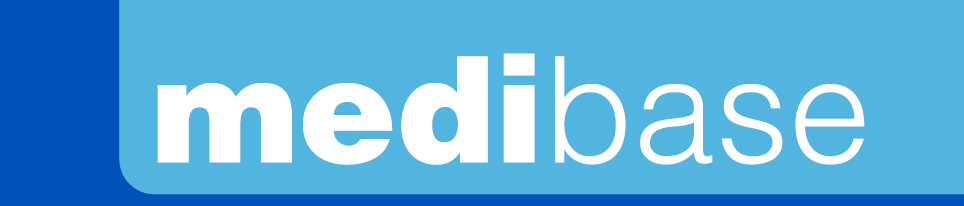 Version 1.1Update 15/11/2022 by RGDesignationPOWDER FREE LATEX EXAMINATION GLOVES SOFT POWDER FREE LATEX EXAMINATION GLOVES SOFT POWDER FREE LATEX EXAMINATION GLOVES SOFT POWDER FREE LATEX EXAMINATION GLOVES SOFT POWDER FREE LATEX EXAMINATION GLOVES SOFT ReferenceXS -5/6S – 6/7M – 7/8L-8/9XL-9/10Reference31357863135787313578831357893135790Visual product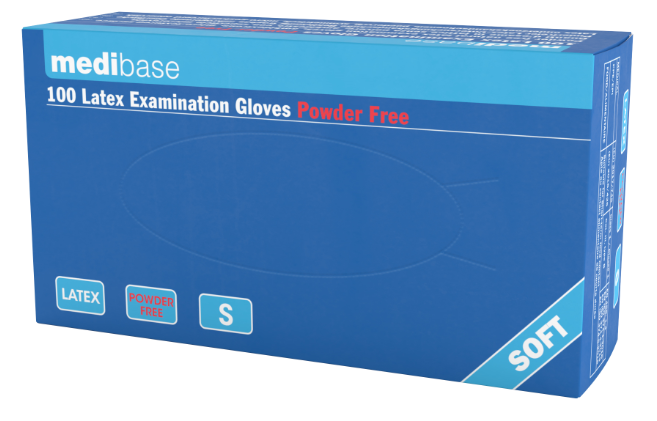 Product descriptionPowder-free latex examination gloves, chlorinated. Non-sterile, with micro-textured surface and rolled cuffs.Polymer coatedPowder-free latex examination gloves, chlorinated. Non-sterile, with micro-textured surface and rolled cuffs.Polymer coatedPowder-free latex examination gloves, chlorinated. Non-sterile, with micro-textured surface and rolled cuffs.Polymer coatedPowder-free latex examination gloves, chlorinated. Non-sterile, with micro-textured surface and rolled cuffs.Polymer coatedPowder-free latex examination gloves, chlorinated. Non-sterile, with micro-textured surface and rolled cuffs.Polymer coatedCharacteristics and compositionProtein content: max 50 µg/dm².Powder level: max 2 mg/dm².In compliance with the standards: EN 455-1/2/3/4, EN 420, EN 374-1/2/4/5Protein content: max 50 µg/dm².Powder level: max 2 mg/dm².In compliance with the standards: EN 455-1/2/3/4, EN 420, EN 374-1/2/4/5Protein content: max 50 µg/dm².Powder level: max 2 mg/dm².In compliance with the standards: EN 455-1/2/3/4, EN 420, EN 374-1/2/4/5Protein content: max 50 µg/dm².Powder level: max 2 mg/dm².In compliance with the standards: EN 455-1/2/3/4, EN 420, EN 374-1/2/4/5Protein content: max 50 µg/dm².Powder level: max 2 mg/dm².In compliance with the standards: EN 455-1/2/3/4, EN 420, EN 374-1/2/4/5PackagingBox included 100 gloves (± 2 gloves). 10 boxes per carton. Box included 100 gloves (± 2 gloves). 10 boxes per carton. Box included 100 gloves (± 2 gloves). 10 boxes per carton. Box included 100 gloves (± 2 gloves). 10 boxes per carton. Box included 100 gloves (± 2 gloves). 10 boxes per carton. Shelf life5 years from the date of manufacture.	5 years from the date of manufacture.	5 years from the date of manufacture.	5 years from the date of manufacture.	5 years from the date of manufacture.	Indication for use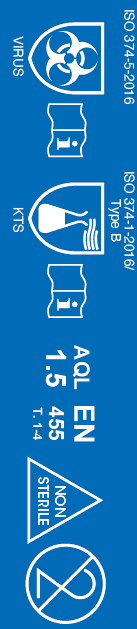 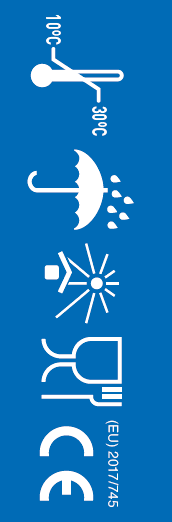 Legal informationMedical Device of class I under MDR 2017/745Class III personal protective equipment under Regulation 2016/425CE MarkingMedical Device of class I under MDR 2017/745Class III personal protective equipment under Regulation 2016/425CE MarkingMedical Device of class I under MDR 2017/745Class III personal protective equipment under Regulation 2016/425CE MarkingMedical Device of class I under MDR 2017/745Class III personal protective equipment under Regulation 2016/425CE MarkingMedical Device of class I under MDR 2017/745Class III personal protective equipment under Regulation 2016/425CE Marking